Musique : La musique rock – 05.Aujourd’hui nous avons écouté deux _____________ de la chanson Hound Dog, interprétée par _______________. C’est une chanson de ______________ écrite en 1952. Elvis a enregistré ces _______ en 1956. On le surnomme « ________ » (le roi). Elvis est né en 1935 et est mort en 1977. Dans ce morceau, on peut entendre, le ________, Elvis, un _______ d’hommes (The Jordanaires), la batterie de DJ Fontana, la ___________ de Scotty Moore et la _______ de Bill Black. Musique : La musique rock – 05.Aujourd’hui nous avons écouté deux _____________ de la chanson Hound Dog, interprétée par _______________. C’est une chanson de ______________ écrite en 1952. Elvis a enregistré ces _______ en 1956. On le surnomme « ________ » (le roi). Elvis est né en 1935 et est mort en 1977. Dans ce morceau, on peut entendre, le ________, Elvis, un _______ d’hommes (The Jordanaires), la batterie de DJ Fontana, la ___________ de Scotty Moore et la _______ de Bill Black. Elvis PresleychanteurThe Kingchœurenregistrementsbassechansonsguitarerock’n’rollElvis PresleychanteurThe Kingchœurenregistrementsbassechansonsguitarerock’n’roll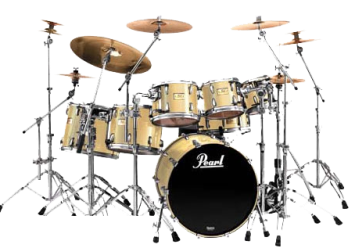 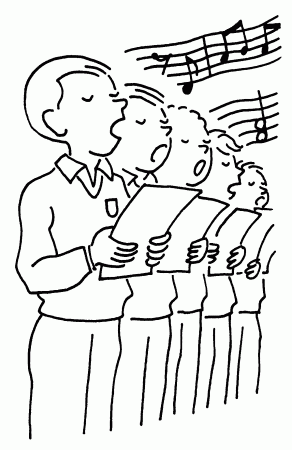 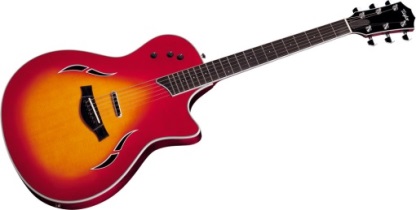 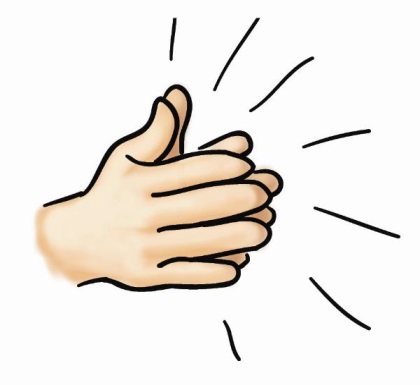 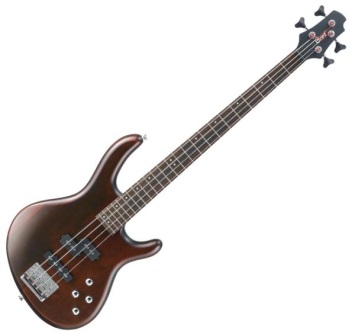 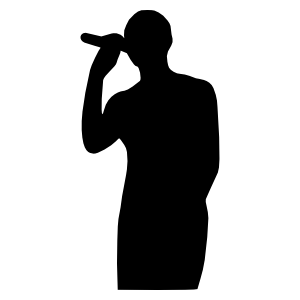 GUITARE BASSECHOEURCLAPGUITAREBATTERIECHANTEURGUITARE BASSECHOEURCLAPGUITAREBATTERIECHANTEUR